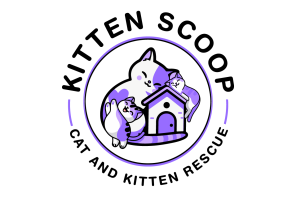                                           Adoption ApplicationOur goal is to place pets in permanent, loving homes.  Please complete this application, so I can assist you with finding a special, compatible companion to join your family.  With this information, we can minimize the risk of a failed adoption. Once approved for adoption, there is a separate adoption contract that you sign as an agreement between you and Kitten Scoop. We reserve the right to decline any application.SPAYING/NEUTERING IS REQUIRED FOR ALL CURRENT ANIMALS IN THE HOME. Please print clearly.  (Must be 18 years of age to adopt).    Date: __________________Name of Dog/Cat in which you are interested in: ____________Description: ____________Male/Female  __________ Release for Veterinary Reference: (To be completed by potential adopter)I, _______________________________ hereby give any veterinarian providing service to me to release medical information on any/all of my animals to any representative of Kitten Scoop.        _______________________________________			    (Signature)My current veterinarian is ___________________________________ located at _________________________________  Phone # (____) ______________. (Please contact your veterinarian in advance to let them know we will be calling)Person applying for adoption: _____________________Phone:  _______________Address:___________________________City__________________State_____Zip______Own Or Rent Home? ________________  For how long?  _______________If renting, please provide landlord contact information to confirm that pets are acceptable under the terms of your lease___________________Home Phone:(___)_____________________ Cell(___)________________Email: ____________________If you are currently employed outside of the home, on average, how long will _________ be left alone in the home?_____________________ Do you or your spouse/partner travel frequently?   Y or N.   If Yes,, how often? _____________What will you do with your new cat/kitten when you travel?What will you do with your new cat/kitten if you were to move? Do you live alone, or with family?Please identify the ages of all individuals living in your home with you.Has anyone currently living with you been diagnosed or have experienced allergies to cats?   If yes, were the allergies treated, and how were they treated?Does every member of the family agree to the adoption of a new family member? Have you ever adopted from a rescue group or shelter?:________ If so, which one?:______________________Your Pet InformationHow many animals do you own now? Dogs_______ Cats________ Other_________Do you give a representative of Kitten Scoop permission to visit your home prior to adoption to do a home check?Typically we review applications in 24 to 48 hours upon receipt.  They should be filled in with as much info as you can provide ahead of time.  Sometimes snags happen where we are unable to get a hold of your vet, or a landlord, if that is the case.  These things can slow down the approval process.  This is also not a first come, first serve basis.  We will work through multiple applications for the same cat or kitten.  We will choose a home that is best suited for that kitty and their needs.  No adoption will be finalized without a home check.  Since the pandemic, we can and often do a virtual home visit.  We utilize this time to interact with you and also answer any questions you may have about your new bundle of joy, and our process.  You will always get a “what happens next”…..  answer from us to move on further.  We do not do same day application adoptions.  That is just not feasible for the size of our rescue.  Let us know when you submit this if you have any questions we can answer!!!!  And we want to thank you for choosing adoption.  Working hand in hand is the only way we can truly save them all!  